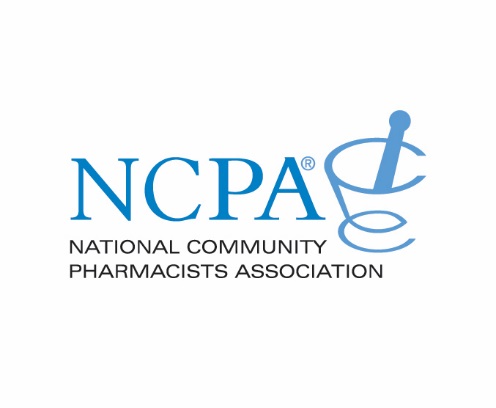      National Community Pharmacists Association2017 NCPA Simplify My Meds Challenge Due June 30Name and Email of Officer Submitting Report_________________________________________________________________________________________________________
School/College of Pharmacy__________________________________________________________________________________________________________
How many events were held throughout academic school year:_______________________________________________Description of the Simplify My Meds Events held:Please use additional pages if needed_____________________________________________________________________________________________________________________________________________________________________________________________________________________________________________________________________________________________________________________________________________________________________________________________________________________________________________________________________________________________________________________________________________________________________________________________________________________________________________________________________________________________________________________________________________________________________________________________________________________________________________________________________________________________________________________________________________________________________________________________________________________________________________________________________________________________________________________________________________________________________________________________________________________________________________________________________________________________________________________________________________________________________________________________________________________________________________________________________________________________________________________________________________________________________________________________________________________________________________________________________________________________________________________________________________________________________________________________________________________________________________________________________________________________________________________________________*********_____________________________________________________________________________________________________________NCPA Faculty Liaison/Chapter Advisor_______________________________________________________________________________________________________Email 								PhoneNomination Deadline: June 30, 2017
Submit forms to studentaffairs@ncpanet.org  or mail to NCPA Attn: Student Affairs  100 Daingerfield Rd. Alexandria, VA 22314